"Ugięły się półki w Gorzeniu..."     W bibliotece CKZiU nr 2 przy ul. Zegadłowicza 36, dzięki dotacji w wysokości 15 tyś. zł                             z Narodowego Programu Rozwoju Czytelnictwa  pojawiły się nowe książki.Drodzy Uczniowie!Oto lista świeżutkich tytułów spoza kanonu lektur szkolnych, po które możecie przyjść:A ja żem jej powiedziała, Nosowska K.Arkusz poetycki, Sparrow B.Archiwum burzowego światła (Dawca przysięgi t.1,2), Sanderson B.Droga królów, t.1, Sanderson B.Barbarzyńca w ogrodzie, Herbert Z.451 stopni Fahrenheita,Bradbury R.Bezpieczna przystań, Sparks N.Bieguni, Tokarczuk O.Buźka, Wielka samotność, Hannah S.Bóg nigdy nie mruga, Brett R.Bóg zawsze znajdzie ci pracę, Brett R.Jesteś cudem, Brett R.CR7. Maszyna, Pereira L.M i inniChcę być kimś, (3 części), 1, 2,3, Zawadka M.Cień góry, Roberts G.DCudowny chłopak, Palacio R.J.Czerwona królowa, Królewska klatka, Szklany miecz, Aveyard V.Czerwony pająk, Bonda K.Córki Wawelu, Brzezińska A.Dary Anioła,  tomy:  Miasto kości-1,Miasto popiołów-2, Miasto szkła-3,Miasto upadłych aniołów-4, Miasto zagubionych dusz-5,  Clare C.Droga donikąd, Mackiewicz J.Duchowe życie zwierząt, Wohlleben P.Dziewczynka z zapalniczką, Czubaj M.Dół, Hye-Young P.Elantris, Sanderson B.Elementarz pielęgnacji. Sekrety urody Koreanek, Cho Ch.Elon Musk. Biografia, Vance A.Harry Potter i Insygnia śmierci, Rowling J.K.Harry Potter i Przeklęte Dziecko, Rowling J.K.Harry Potter (siedmiopak Duddle), Rowling J.K.Harvardzki poradnik skutecznego uczenia się, Brown P. i inniHashtag, Mróz R.Historia Ireny Sendlerowej, Mieszkowska A.Historia bez cenzury (3 części), Drewniak W.Historia  pszczół, Lunde M.Hopeless, Hoover C.Hygge. Klucz do szczęścia, Wiking M.I wciąż ją kocham, Sparks N.Ikona. Podręcznik malarstwa ikonicznego, Hart A.Ilustrowana krótka historia czasu, Hawking S.Innowatorzy, Isaacson W.Ja, robot, Asimov I.Jak zawsze, Miłoszewski Z.Jej portret. Najpiękniejsze wiersze i piosenki, Kofta J.Jeść, by przetrwać, Grylls B.Kaktus na walentynki, czyli miłość aspergerowca, Schmidt P.Kamień i sól,  Scott V.Kod gorączki. Więzień labiryntu, Dashner JKompendium DTP,Adobe, Photoshop, Zakrzewski P.Komputerowy detektyw, Kubica J.Konan Destylator,  Pilipiuk A.Kroniki Czarnej Kompanii, Cook G.Kroniki Jakuba Wędrowycza, Pilipiuk A.Krótka historia o długiej miłości, Kuźniak A.Książęta highwayu, Baraniecki M.Księga snów, George N.Księżniczka z lodu, Kaznodzieja, Kamieniarz, Ofiara losu,  (4 tomy), Lackberg  C.Lokatorka, Delaney JPMarvel Classic. Wolverine, t.1, Aaron J.Madame, Libera A.Maszyna do pisania. Kurs kreatywnego pisania,  Bonda K.Menu świata, Pałkiewicz J.Metro 2034, Glukhovsky D.Metro 2035, Glukhovsky D.Millenium. Mężczyźni, którzy nienawidzą kobiet, t.1, Larsson SMillenium. Dziewczyna, która igrałaz ogniem, t.2 , Larsson S.Millenium, Zamek  piasku, który runął, t.3, Larsson S.Mitologia nordycka, Gaiman N.Modyfikowany węgiel, Morgan R.Pół króla. Morze drzazg, t.1, Abercromble J.Pół świata. Morze drzazg, t.2, Abercromble J.Pół wojny. Morze drzazg, t.3 ,Abercromble J.Motyl, Genova L.Myśl, jak Sherlock Holmes, Konnikova M.Nanga Parbat. Śnieg i kłamstwa, Szczepański D., Tomza P.Naucz się uczyć, Leitner S.Nawałnica mieczy, Stal i.śnieg, .t.1, George R.R. MartinNawałnica mieczy, Krew i .złoto, t.2 , George R.R. MartinNie daj się gnębić, Vuijcic N.Niewidzialny w sieci, Mitnick K.Niezgodna, Zbuntowana, Wierna (Trylogia) ,Roth V., w 1 tomie, Nocny film, Pessl M.Oblicza strachu, Pałkiewicz J.Od oddechu do oddechu, Młynarski M.Ogień i woda, Scott V.Opowieści  galicyjskie, Stasiuk A.Opowieść podręcznej, Atwood M.Owieczki dobre, owieczki złe, Cannon J.Czary codzienności, pakiet 3 utworów: Słoneczna przystań, Przyjaciele i rywale, Siostry, Krawczyk A.Pochłaniacz, Okularnik, .Lampiony, Bonda K.Pakiet ks. Kaczkowskiego: Życie na pełnej petardzie, Dasz radę, Grunt pod nogami,Żyć aż do końca. Instrukcja obsługi choroby, ks. Kaczkowski J.Jack Reacher.Zasady, Adres nieznany, Ostatnia sprawa, Child L.Pamiętnik z przyszłości, Ahern C.Pan Lodowego Ogrodu (4 tomy), Grzędowicz J.Perełka,  Willa Triste, Modiano P.Perfidia, Ellroy J.Pieśń Lodu i Ognia  (4 tomy: Gra o tron, Starcie królów, Taniec ze smokami,), George R.R. MartinPięćdziesiąt twarzy Greya, Ciemniejsza strona Greya,Nowe oblicze Greya, James E.L.Podróże z Herodotem, Kapuściński R.Potrzebne do szczęścia, Twardowski J.Pozytonowy detektyw, Asimov I.Więzień labiryntu, tomy 1-3, Dashner J.Psychologia miłości, Wojciszke B.Pudełko z guzikami Gwendy, King S., Chizmar R.Quidditch przez wieki, Rowling J.K.Robert Lewandowski. Nienasycony, Wilkowicz P.Rycerz Siedmiu Królestw,George R.R. MartinSamochody osobowe. Dzieje rozwoju, Zieliński A.Sekretne życie drzew, Wohlleben P.Sherlock Holmes. Księga wszystkich dokonań, Doyle A.C.Simon oraz  inni  homo sapiens,  Albertalli B.Skazany na góry, Urubko D.Spod zamarzniętych powiek, Bielecki A., Szczepański D.Spętani przeznaczeniem, Roth V.Steve Jobs, Isaacson  S.Syndrom czerwonej hulajnogi, Jaworska M.Szczygieł, Tartt D.Szczęściarz, Sparks N.Ostatnia piosenka , Sparks N.Szepty zmarłych, Beckett S.Szklany tron, MaasV. (5 tomów)Sztuka podróżowania, Pałkiewicz J.Słowa światłości, Sanderson B.Tajna wojna Hitlera, Wołoszański B.Tajna wojna Stalina, Włoszański B.Taniec ze smokami (2 tomy), George R.R. MartinTatuażysta z Auschwitz, Morris H.Tańcz, tańcz, tańcz, Murakami H.Twój drugi mózg, Mayer E.Tytany, Scott V.Uczennica maga, Canavan T.W kraju niewiernych, Dukaj J.W zdrowym ciele zdrowy mózg, Hansen A.Wiedźmin. Szpony i kły, praca zbiorowaWiersze wybrane, Herbert Z.Wszechświat w skorupce orzecha,  Hawking S.Wszystko za Everest, Krakauer J.Z innej bajki, Picoult J.Zarządzanie czasem, Tracy B.Zerwa, Nieodnaleziona, Testament,  Zaginięcie, Mróz R.Zew Cthulhu, Lovecraft HPZwiadowcy. Klan Czerwonego Lisa, t.13, Flanagan J.Śnieżka musi umrzeć, Neuhaus N.Świat Dysku. Kolor magii, Pratchett T.Światło, którego nie widać,  Doerr A.Życie w słoiku. Ocalenie Ireny Sendler, Mayer J.19 razy Katherine, Gwiazd naszych wina,  W śnieżną noc, Green J.365 dni bez zapałek,Dunn C.ABC kreatywności, Szmidt K.Australijczyk, Niedźwiecki M.Autobiografia, Christie A.Batawe, Eperu, Habbatum (3 tomy), Docher A.Blackout, Elsberg M.Bohater, Byrne R.Byłam tu, Forman G.Całe życie, Seethaler R.Chata, Young WM. P.Chłopiec w pasiastej piżamie, Chłopiec na szczycie góry, Zostań, a potem walcz, Boyne J.Cień wiatru, Labirynt duchów,  Zafon C. L.Co nas nie zabije,  Mężczyzna, który gonił swój cień, Lagercrantz D.Czarownica, Lackberg C.Czasy secondhand. Koniec czerwonego człowieka, Aleksiejewicz S.Dzieci czasu, Tchaikovsky A.Dziewczynka w czerwonym płaszczyku, Ligocka R.Dziewczyny z Wołynia, Herbich A.Dzika jabłoń, Kradzione róże,  Łacina A.Długa Utopia, Długa Ziemia, Długi Mars, Długi Kosmos, Pratchett T., Baxter S.Emocje, Inteligencja, Miłość Wolność Samotność, OshoEndgame.Reguły gry, Endgame. Klucz niebios, Endgame.Wezwanie, Frey J., Fun Book. To i owo o kulturze krajów anglojęzycznych,Furia ludzi Północy. Dzieje świata Wikingów, Parker P.Futu.Re, Glukhowsky  D.Gra cieni, Złudzenie, Link Ch.Harda, Cherezińska E.Grabież Europy, Lynn H. NicholasInna dusza, Preparator, Orbitowski Ł.Jeszcze jeden oddech, Kalanithi P.Kaiko. It’s only a game, Poznański K.Karbala. Raport z obrony City Hall, Kaliciak G.Kiedy byłem dziełem sztuki, Przypadek Adolfa H., Małe zbrodnie małżeńskie, Schmitt E. E.Kiedy księżyc jest nisko, Haskimi N.Kiedy odszedłeś, Zanim się pojawiłeś, Moje serce w dwóch światach, Moyes J.Król, Twardoch Sz.Kuba, Błaszczykowski Kuba, Domagalik MałgorzataLektor, Schlink B.Lem. Życie nie z tej ziemi, Orliński W.Manga ActionMałe życie, Yanagihara H.Miłość mi wszystko wyjaśniła, Wojtyła K.Modlitwa o deszcz, Jagielski W.Moje serce, mój wróg, Steiger A.J.Na granicy zmysłów, Kossakowski P.Najlepsze opowiadania, t.2, Lovecraft H.P.Nawroty nocy, Modiano P.Never, never, Hoover C.Niemiecki bękart, Syrenka, Latarnik, Fabrykantka aniołów, Lackberg C.Niewolnica ISIS, DżinaNowoczesny trening siłowy, King I., Schuler L.Odrodzone królestwo. Korona śniegu i krwi, t.1, Cherezińska E.Oryks i Derkacz, Atwood M.Osiołkiem, StasiukTrylogia Czarnego Maga, Canavan T.Dzieci kartografa, McCoy S.Pamięć na zawołanie, Podręcznik szybkiego czytania, Buzan. T.Pasja życia, Stone I.Patrz mi w oczy, Robinson J.E.Pod ciężarem nieba. Curt Cobain. Cross Ch. R.Pokój, Donoghue E.Polaków dzieje bajeczne, Łysiak W.Polskie Archiwum X, Litka P. i inniPonad wszystko, Yoon N.Pozłacana rybka, Kosmowska B.Przesunąć horyzont,  Wojciechowska M.Pułapki myślenia, Kahneman D.Rdza, Ślady, Małecki J.Samo Sedno. Zarządzanie czasem w pigułce, Makarow A.Sekretne życie pszczół, Kidd S. M.Dawca, Skrwki błękitu, Syn, Posłaniec, Lowry L.Siostry,  Douglas C.Smak życia. Nowe wydanie, Maciąg A.Sprzedaj lodówkę i jedź dookoła świata, Godycki - Ćwirko K.Star Wars.Swoją drogą,  Świat równoległy, Michniewicz T. Szeptem , Fitzpatrick B.Sześć światów Hain,  Ziemiomorze, LeGuin U.Szóstka wron, Bardugo L.Tamte dni, tamte noce, Aciman A.To ja, Malala, Yousafzai M.Trylogia kryminalna: Uwikłanie, Ziarno prawdy, Gniew, Miłoszewski  Z.Trzy metry nad niebem, Trzy razy ty, Tylko ciebie chcę, Moccia F.Uniwersum Metro 2033. Człowiek obiecany, Majka P.Uniwersum Metro 2033. Do światła, Diakow A.Weiser Dawidek, Śpiewaj ogrody, Huelle P.Witajcie w Rosji, Glukhovsky D.Wowa, Wołodia, Władimir. Tajemnice Rosji Putina,  Kurczab- Redlich K.Wróc, jeśli pamiętasz, Zostan, jeśli kochasz, Forman G.Wszystkie jasne miejsca, Niven J.Wszystko w porządku. Układamy sobie życie, Hołownia Sz., Prokop M.Wszystko, co lśni, Catton E.Wyznaję, Cabre J.Zamień chemię na jedzenie, Zamień chemię na energię, Bator J.Zapisane w wodzie, Hawkins P.Śmiejąc się w drodze do meczetu, Nawaz Z.Śmierć słowika, Kaaberbol  L., Friis A.Śniadanie u Tiffany'ego, Capote T.Światu nie mamy czego zazdrościć, Demick B.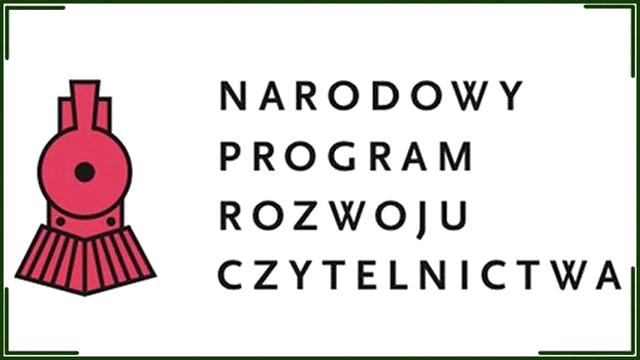 